gZ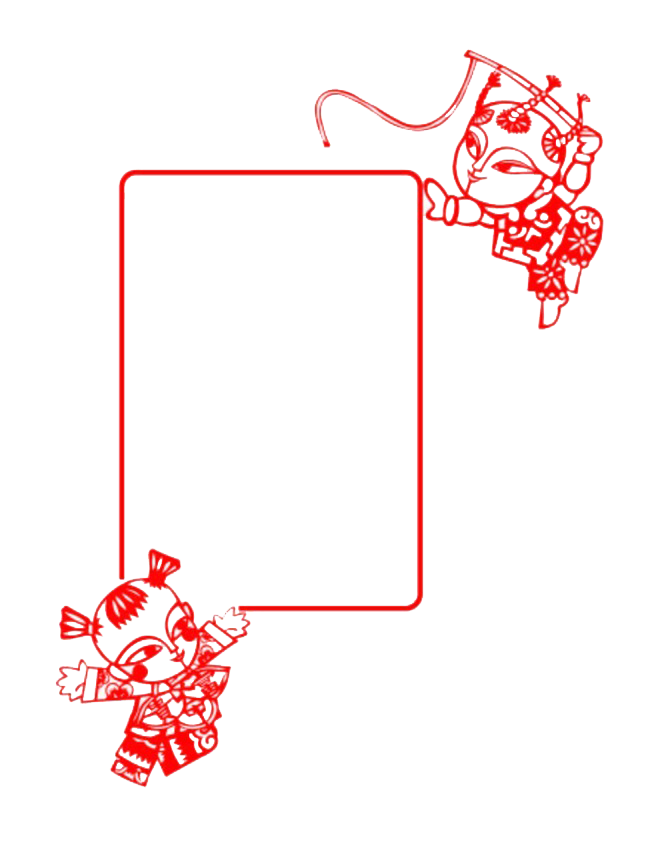 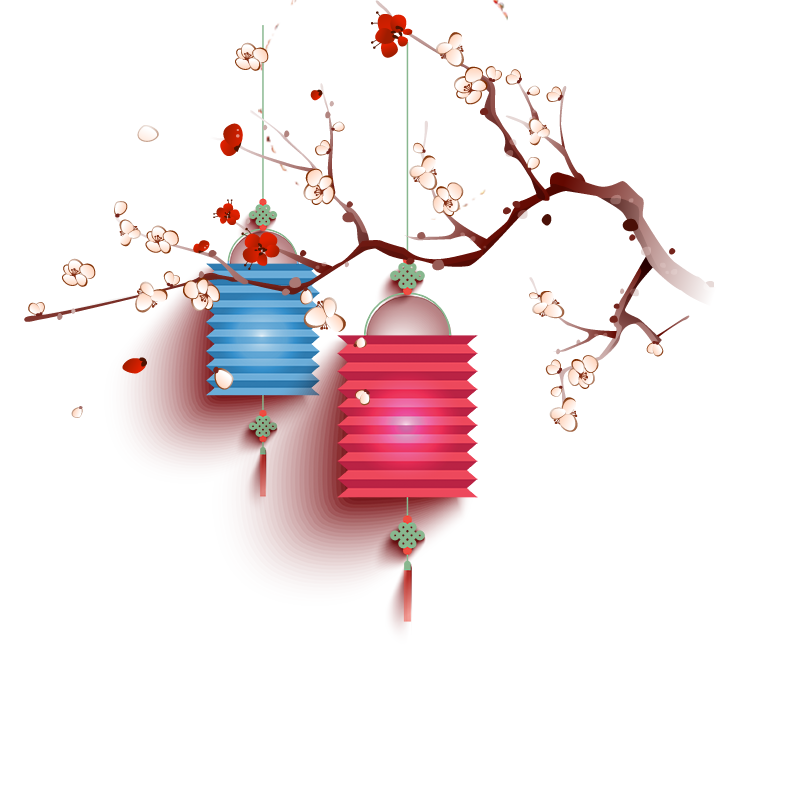 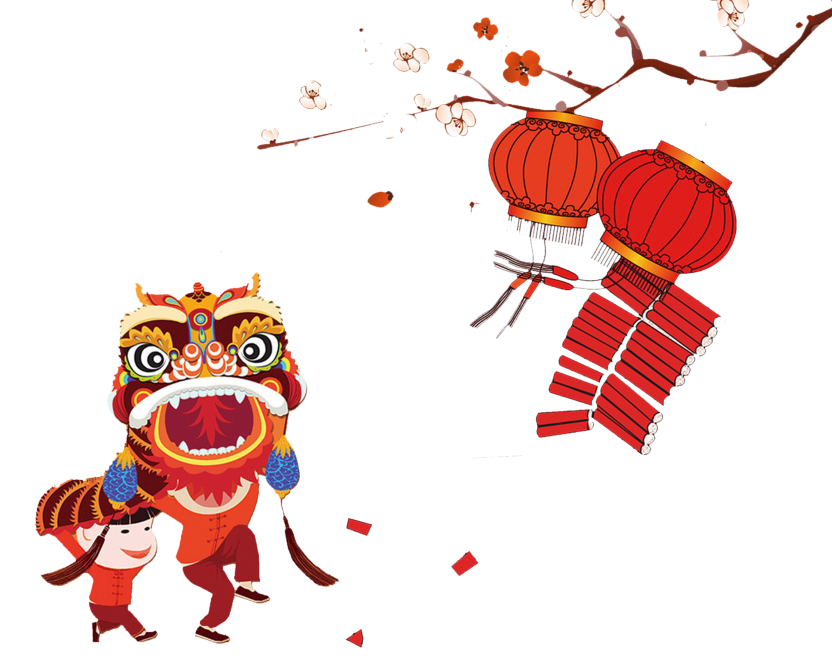 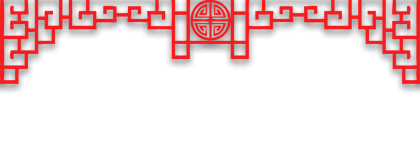 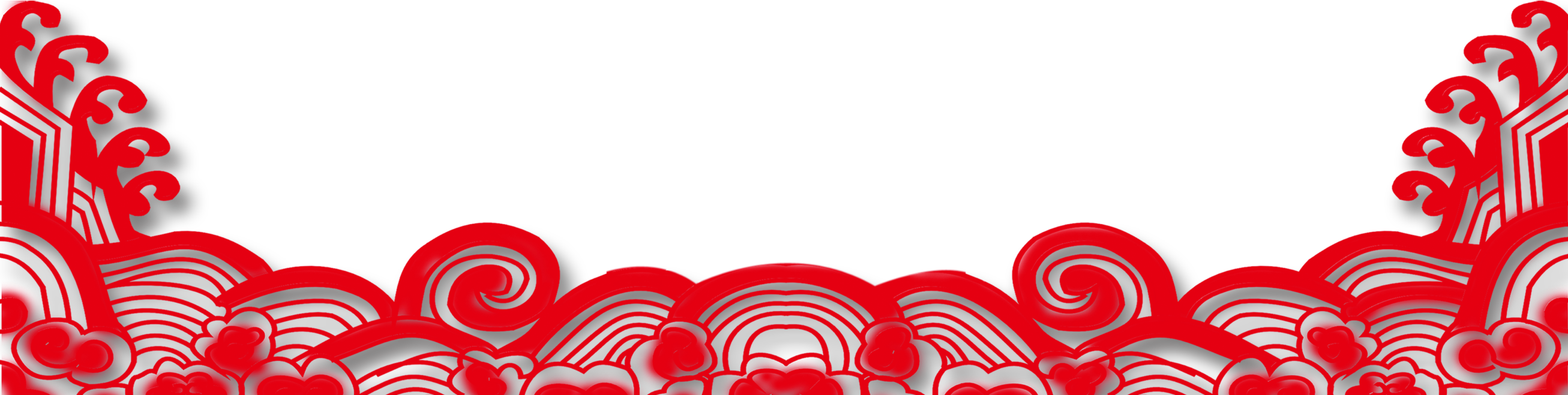 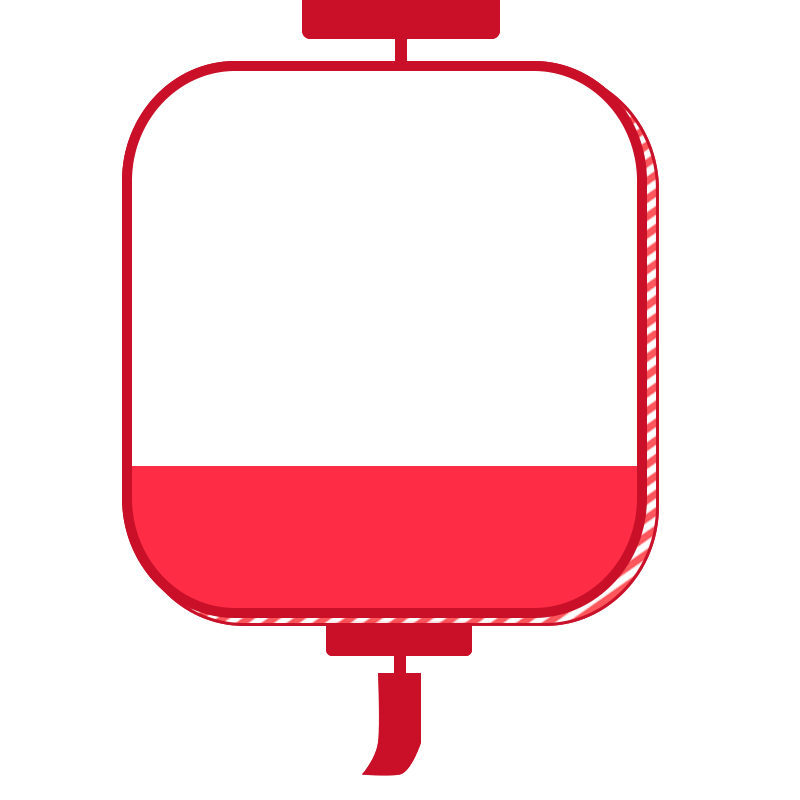 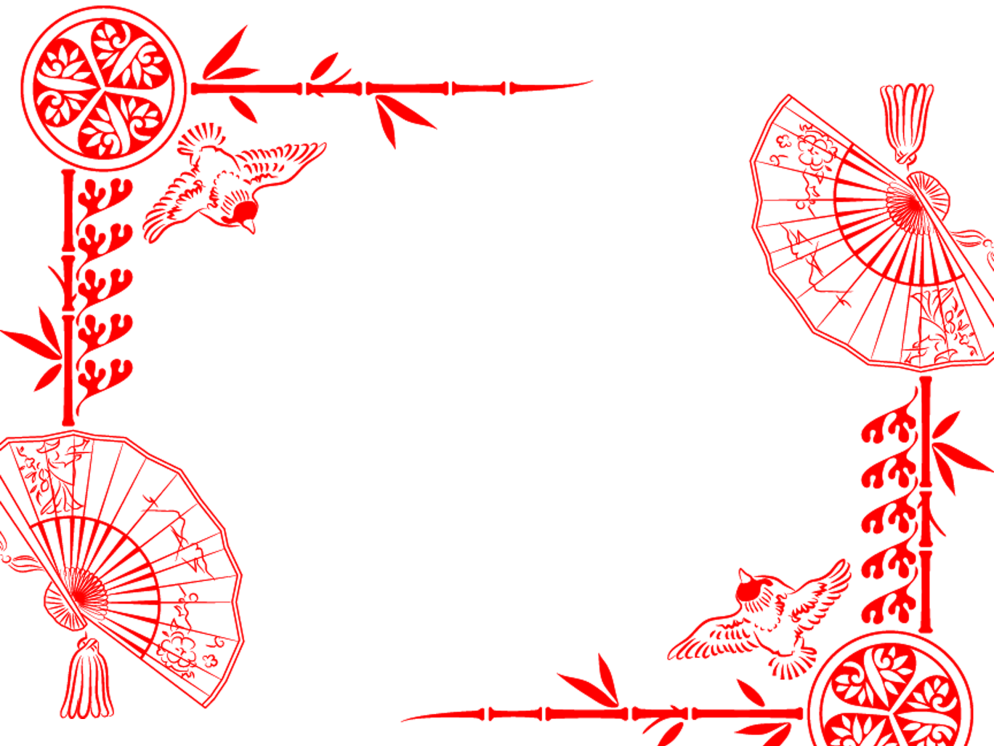 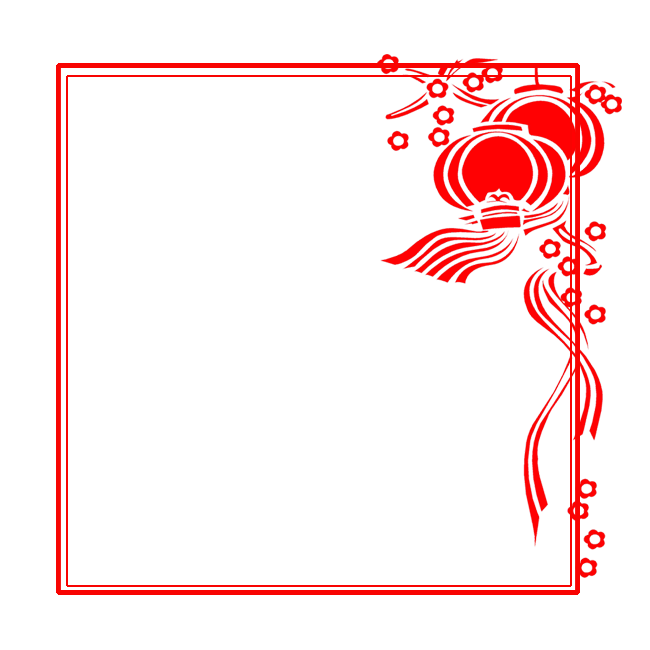 